ГБОУ ВПО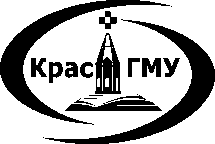 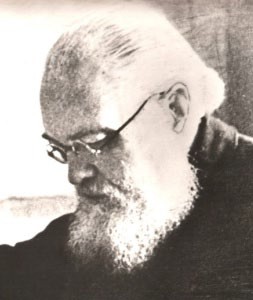 «Красноярский государственный медицинский университет им. проф. В.Ф. Войно-Ясенецкого» Министерства здравоохранения и социального развития Российской ФедерацииКафедра общественного здоровья и здравоохранения с курсом последипломного образованияИСТОРИЯ МЕДИЦИНЫ  Сборник ситуационных задач с эталонами ответов для         студентов 1 курса ФФМО, обучающихся по специальности                           060201– СтоматологияКрасноярск2013УДК 61 (097).(076)ББК  5И 85История медицины : сб. ситуац. задач с эталонами ответов для студентов 2 курса  ФФМО,  обучающихся  по  спец.  060609  –  Медицинская кибернетика/  сост. М.В.Шубкин, В. В. Козлов, Т. М. Челнокова, В.О. Тимошенко – Красноярск : тип. КрасГМУ, 2013. – 34 с.Составители: к.м.н. ст. преподаватель Шубкин М.В.,к.м.н., доцент Козлов В.В.,ст. преподаватель Челнокова Т.М.к.м.н., доцент Тимошенко В.О.Ситуационные задачи с эталонами ответов полностью соответствуют требованиям Государственного образовательного стандарта (2000) высшего профессионального образования по специальности 060609 – Медицинская кибернетика; адаптированы к образовательным технологиям с учетом специфики обучения по специальности 060609 – Медицинская кибернетикаРецензенты: зав. кафедрой философии и социально-гуманитарных наук ГОУ ВПО КрасГМУ им. проф. В.Ф. Войно-Ясенецкого, д.ф.н., профессор Кудашов В.И.зам. зав. кафедрой УЭЗиФ ИПОГОУ ВПО КрасГМУ им. проф. В.Ф.Войно-Ясенецкого, доцент Морозова Т.Д.Утверждено к печати ЦКМС КрасГМУ (протокол № _ от ________)КрасГМУ2013ОГЛАВЛЕНИЕВВЕДЕНИЕИстория медицины является связующим звеном в изучении всех медицинских дисциплин. Это один из первых предметов интеграции медицинских знаний, который дает студенту комплексное представление о развитии медицины в целомСборник  ситуационных  задач  по  дисциплине  «История  медицины»соответствует  требованиям  Государственного  образовательного  стандарта высшего	профессионального	образования	по	специальности	060101	–Лечебное  дело;  адаптированы  к  образовательным  технологиям  с  учетомспецифики обучения по специальности 060101 – Лечебное дело.Сборник предназначен для самостоятельной внеаудиторной работы студентов 2 курса  с целью углубления знаний по дисциплине «История медицины»,  закрепления  умений  и  навыков,  предусмотренных  рабочейпрограммой дисциплины.ТЕМА: МЕДИЦИНА ЭПОХИ ПЕРВОБЫТНООБЩИННОГО СТРОЯ.Задача №1В пещере Ла Шапель (на территории Франции) при археологических раскопках обнаружен скелет мужчины-палеоантропа жившего примерно 45 тыс. лет тому назад, который умер в возрасте около 45 лет, будучи полным калекой. Кости скелета мужчины, имеют серьезное повреждение латеральной стенки левой глазничной впадины (в результате чего этот древний человек был, по всей вероятности, слеп на левый глаз), заживший перелом костей стопы с выраженным артритом ее суставов; его правая рука была ампутирована выше локтя за много лет до смерти, что привело к выраженной дистрофии костной ткани. Наружная часть передних зубов имеет более выраженную стертость по сравнению с зубами его соплеменников.Какие выводы можно сделать из данной археологической находки?Почему на передних зубах более выраженная стертость?Задача №2На о. Увей в Тихом океане вплоть до середины Х1Х в. производилась 100% трепанация черепов новорожденных в «предупредительных целях», а также при археологических раскопках были найдены многочисленные трепанированные черепа первобытного человека.Какой вывод можно сделать из данных археологических раскопок?Для чего на о. Увей проводили трепанацию черепа?Задача №3Путешественник Фелькин наблюдал в 1879 г. Операцию кесарева сечения в отдаленном племени Уганды, сохранившим традиции каменного века. Женщину укладывали на банановые листья, опаивали банановым вином. Этим же вином врачеватель племени омывал руки. Делался разрез от пупка до лонного сращения, извлекался ребенок, а затем шло зашивание.1.Какие методы зашивания ран применялись в первобытном обществе?Из чего были сделаны хирургические инструменты?Задача №4Первые  захоронения  умерших,  которые  стали  делать  люди неандертальского вида (в пещерах Ле Мустье на территории Франции). В погребениях неандертальцев находят украшения, орудия труда и охоты, рога и бивни животных. Умершего помещали в специально выдолбленное углубление в позе спящего на боку человека, как правило, по линии восток-запад.О чем свидетельствуют данные захоронения?С какими религиозными представлениями связано появление культа умерших?Задача №5При археологических раскопках захоронений первобытного человека, находки частей его скелета показали, что кости несут неизгладимые следы таких болезней, как артриты, опухоли, переломы, туберкулез, искривления позвоночника, кариес зубов, продолжительность жизни как правило, не превышала 30 лет.Какую, популярную в 18-19 веках, точку зрения опровергли эти находки?С чем была связана низкая продолжительность жизни?ЭТАЛОНЫ ОТВЕТОВЭталон ответа к задаче №1Из данной находки можно сделать вывод о наличии у палеоантропов практики и навыков ухода за больными соплеменниками, не имеющими возможности самостоятельно заботиться о себе.Выраженная стертость наружных зубов, говорит о том, что в виду отсутствия одной из конечностей данный человек активно пользовался зубами, выполняя посильные трудовые операции.Эталон ответа к задаче №2Первобытные люди считали, что таким образом создают необходимые условия для изгнания злых духов из тела человека, в случае если он в будущем заболеет.Для выхода духа болезни из тела больного, поскольку считали, что этот дух вселяется в голову.Эталон ответа к задаче №3Существовало несколько методов зашивания: красные большие муравьи, материал растительного происхождения - лианы, конский волос.Инструменты изготавливались из кости, камня, железа.Эталон ответа к задаче №4Захоронения свидетельствуют о   совершенствовании у первобытных людей абстрактного мышления, появлении зачатков гигиены, появлении религиозных представлений о посмертной жизни.Культ  умерших  является  проявлением  анимизма  –  веры  в  духов, всеобщего одухотворения окружающей природы.Эталон ответа к задаче №5Существовала теория «золотого века», утверждавшая, что первобытные люди были абсолютно здоровы, поскольку находились в гармонии с природой.Трудность выживания в суровых природных условиях, трудность борьбы за существование, высокая смертность от всевозможных заболеваний.ТЕМА: МЕДИЦИНА ЭПОХИ РАБОВЛАДЕНИЯЗадача №1В «Аюрведе» - памятники древнеиндийской медицины приводится мнение одного из выдающихся врачей древней Индии Чарака о том, что врач не должен «…прописывать никакого лекарства людям, которых не любит король или народ и которые в свою очередь огорчают их, а так же лицам чрезвычайно уродливым, испорченным, опасным, диким и неукротимым, коим не нужно советовать и помогать и умирающим, равно так же и женщине в отсутствии ее господина или патрона».Дайте оценку нравственной позиции Чарака?Как переводится письменный памятник - "Аюрведа"?Задача №2У «отца истории» греческого писателя Геродота (V в. До н.э.) имеется описание ряда обычаев в Древней Месопотамии. «Есть у вавилонян еще и другой весьма разумный обычай. Страдающих каким-нибудь недугом они выносят на рынок… Прохожие дают больному советы о его болезни (если кто-нибудь из них или сам страдал недугом или видел его у другого). Затем прохожие советуют больному и объясняют, как сами они исцелились от подобного недуга или видели исцеление других. Молча проходить мимо больного человека у них запрещено: каждый должен спрашивать, в чем его недуг?».Дайте оценку такому обычаю, учитывая, что в Месопотамии были медики разных специальностей?Почему был такой обычай в Древней Месопотамии?Задача №3В законах вавилонского царя Хамураппи (XVIII в. До н.э.) содержится своеобразная такса за неудачные действия врача при операции. В случае смерти пациента или потери глаза лекарю могли отрубить кисть руки. Если же аналогичный исход наступал у раба, то лекарь   мог возместить потерю по принципу: раба за раба.Дайте оценку этому законодательству с точки зрения врачебной морали данной эпохи?Какой древний правовой принцип лежал в основе законов Хаммурапи?Задача №4О великом древнегреческом враче Гиппократе (460-377 гг. до н.э.) сохранилось предание, что персидский царь Артаксеркс приглашал его для лечения своих подданных, обещая за это дать золота «сколько он захочет». Гиппократ ответил, что богатством «персов» мне не приличествует наслаждаться так же как прекращать болезни варваров – врагов эллинов».Оцените	моральную	позицию	Гиппократа	в	отношении оказания медицинской помощи противнику?Какая была первая заповедь Гиппократа для врачевания больного?Задача №5Римский патриций Авл Корнелий Цельс (I в. До н.э. – I в.н.э.), интересовавшийся и занимавшийся практической медициной, приводит в своих книгах «О медицине» рассказ о том, что александрийские врачи Герофил и Эразистрат, жившие на рубеже IV и III веков до н.э., «…производили вскрытия живых людей, преступников полученных из тюрем от царской власти, и пока еще оставалось дыхание, рассматривали то, что природа раньше скрывала от глаз…». Цельс приводит мнение, что это нельзя считать жестокостью, так как «…ценой мучений преступников и притом немногих, открываются лечебные средства для множества незапятнанных преступлениями людей всех веков».Дайте оценку этим действиям и объясните их с точки зрения морали рабовладельческого общества?Почему разрешалось производить вскрытие живых людей-преступников?Задача №6По свидетельству римского историка Светония император Клавдий (I в.н.э.), увидев, что иные рабовладельцы «…не желая тратится на лечение больных и истощенных рабов, выбрасывали их на Эскулапов остров, то этих выброшенных рабов он объявил свободными: если они выздоравливали, то не должны были возвращаться к хозяину, а если хозяин хотел лучше убить их, чем выбросить, то он подлежал обвинению в убийстве».Дайте оценку врачебной морали античного общества?Кем были первые врачи Древнего Рима?Задача №7Одна из наиболее известных теорий медицины Античности считала первоосновой живого организма жидкость, существующую в нем в четырех качествах: кровь, слизь, желтая желчь и черная желчь. Здоровье и болезнь организма рассматривались в зависимости от количественного и качественного соотношения этих жидкостей. Нормальный состав жидкостей и  их  пропорциональное  соотношение  –  краза  –  основа  здоровья. Неправильное  смешение  жидкостей,  нарушение  пропорции  в  их соотношении – дискразия – причина болезней организма.Как называется эта теория?К какой медико-философской традиции принадлежит эта теория?Задача №8Врачеватели Древнего мира связывали болезни зубов, сопровождающиеся зубной болью, с наличием червя, который растет в зубе.   Древнеиндийский хирург, Сушрута предлагал убивать зубного червя, заполнив кариозную полость воском, а затем выжечь его раскаленным зондом.Как вы думаете, с чем были связаны подобные представления о причине болезней зубов?В	какой	стране	Древнего	мира	впервые	появилась врачебные специализации?ЭТАЛОНЫ ОТВЕТОВЭталон ответа к задаче №1Нравственная позиция древнеиндийского врача Чарака может быть оценена на основе понимания соотношения классовой и общечеловеческой морали на ранних этапах развития общества. В данном примере прослеживается избирательное отношение к оказанию медицинской помощи в зависимости от социальных и нравственных характеристик человека."Знания жизни".Эталон ответа к задаче №2Оценка ситуации, описанной Геродотом, может быть дана, исходя из традиций оказания помощи в странах Древнего Востока, а так же с учетом взаимодействия элементов народной медицины с профессиональной.Врачи в странах Древнего Востока были недоступны малоимущим. Лечение было платным.Эталон ответа к задаче №3Законодательство Хаммурапи – типичный пример становления классовой морали в сфере врачевания и формирования медицины рабовладельцев и медицины рабов.Воздаяние равным за равное, «око за око».Эталон ответа к задаче №4В ответе Гиппократа можно усмотреть взаимодействие элементов общечеловеческого гуманизма в области врачевания и принципов, сформированных в греческом полисе, где эллины противопоставлялись другим народам, т.е. варварам.Не навредить больному.Эталон ответа к задаче №5Данный пример конкретизирует, распространенную в странах Древнего Мира,   позицию утилитаризма, признающую пользу или выгоду критерием нравственности.За   каждый   проступок   людей   казнили,   поэтому   по   разрешению императора   разрешалось   производить   вскрытия.   Кроме   материала   для исследований врачам, публичные вскрытия играли роль устрашения населения и предотвращения преступлений.Эталон ответа к задаче №6Врачебная мораль Римской империи – высший и последний этап рабовладельческой морали в сфере медицины, в которой человек и его здоровье приравнивались к вещам. В то же время пример иллюстрирует развитие законов Римской Империи, когда некоторые нормы могли защищать интересы рабов.Первые врачи в Древнем Риме были врачами-отпущенниками, происходили в основном из греческих врачей, захваченных в рабство.Эталон ответа к задаче №7Гуморальная теория, наиболее полно изложена в трактате Аристотеля.Данная теория является ярким проявлением греческой натурфилософии.Эталон ответа к задаче №8Подобные представления связаны с изучением кариозных полостей удаленных зубов, имеющих вид «ходов» и высоким распространением паразитарных заболеваний в странах Древнего мира.В Древнем Египте.ТЕМА: МЕДИЦИНА ЭПОХИ ФЕОДАЛИЗМА. СРЕДНИЕ ВЕКА.Задача №1Один из видных теологов западнохристианской церкви Аврелий Августин (354-430), отражая мнение «отцов церкви», писал: «Воскресшая и живущая без конца плоть составляет более достойный познания предмет, чем все то, что успели узнать врачи через исследование человеческого тела. Ведь вся эта жизнь есть не что иное, как болезнь, только в вечной жизни здоровье»Дайте оценку христианской морали, легшей в основу монастырской медицины?Что такое схоластика?Задача №2Римский папа Пий V (XVI в.) в одной из булл писал: «Мы запрещаем любому врачу, вызванному к постели больного, оказывать ему помощь более чем в течение трех дней, если он не получит подтверждение, что пациент исповедался в грехах».Дайте оценку нравственного конфликта врача в данную эпоху?Как влияла католическая церковь на преподавание медицины в средние века?Задача №3При выборе места для строительства больницы в столице Халифата – Багдаде будущий ее главный врач Ал-Рази приказал своим ученикам разложить в разных местах города кусочки сырого мяса и наблюдать за тем, в течение какого времени они начнут портиться.Какова была цель этого эксперимента?В  чем  состояло  главное  отличие  средневековых  больниц  Арабского Востока от больниц в Западной Европе?Задача №4Арабский врач Х века Ал-Захрави вошел в историю, как крупнейший хирург средневекового мусульманского мира. Считается, что никто из современников не превосходил его в искусстве хирургии. После его операций у пациентов было значительно меньше осложнений, чем после операций других хирургов.С чем это было связано?Почему знания по анатомии человека среди арабских врачей в эпоху Средневековья были более полными, чем знания европейских врачей?Задача №5Самой зловещей эпидемией в истории была эпидемия чумы - "чёрная смерть" (середина XIV в.). "Черная смерть" началась в 1346-1348 гг. с итальянских городов-государств Генуи, Венеции, Неаполя, куда была завезена с торговыми кораблями из Индии; она опустошила весь христианский мир. Во всей Европе погибло около трети жителей. Гибель больного наступала через несколько часов после заражения. Наиболее высокая смертность была в городах, так в Венеции умерло 70% населения, в Лондоне – 90%.Почему именно в городах умирало больше всего людей?Какие существовали способы борьбы с эпидемиями чумы в Средние века?ЭТАЛОНЫ ОТВЕТОВ  Эталон ответа к задаче №1Христианская католическая мораль средних веков – типичный образец дуализма духа и тела, когда сущность человека связывается только с духом, который воплощается в боге. На ее основе формировались принципы так называемой монастырской медициныСхоластика — тип религиозной философии, характеризующийся принципиальным подчинением мысли авторитету догматов веры. Во времена. Средневековья церковь, с ее помощью, препятствовала развитию медицины.Эталон ответа к задаче №2Описанная ситуация отражает суть нравственного конфликта в эпоху, когда все науки, в том числе и медицина были «служанками богословия», а религиозное мракобесие душило свободную мысль. Врач, в угоду установкам церковного руководства, должен был отказывать в помощи пациентам.Преподавание в средневековых университетах носило догматический характер. Произведения Гиппократа, Галена и Авиценны заучивались наизусть. Господствовали: культ цитат, пренебрежение к практическому опытуЭталон ответа к задаче №3Для строительства больницы было выбрано место, где кусочки мяса дольше всего оставались неиспорченными, т.к. Ал-Рази считал, что именно в таком месте больные будут лучше выздоравливать.Арабские больницы были светскими, а больницы западной Европы создавались при монастырях и храмах, находились под жестким контролем католической церкви, что существенно тормозило развитие больничного дела.Эталон ответа к задаче №4Ал-Захрави разработал метод прижигания (каутеризации), что значительно сокращало кровопотерю во время операций, применял первый рассасывающийся материал – кетгут, изобретал новые, более удобные, хирургические инструменты.На востоке не было запрета на исправление ошибок, содержавшихся в трудах Галена.Эталон ответа к задаче №5Этому способствовали антисанитарные условия жизни в городах: высокая скученность населения, отсутствие канализаций,  обычай выбрасывать мусор на улицу, узкие улицы.Эффективных способов лечения чумы не существовало. Для борьбы с эпидемиями применились: изоляция заболевших, карантины в портовых городах (задержание всех прибывших кораблей на 40 дней), захоронение умерших вне черты города, сжигание их личных вещей.ТЕМА: МЕДИЦИНА ЭПОХИ ФЕОДАЛИЗМА. ВОЗРОЖДЕНИЕ.Задача №1Один из основоположников хирургии французский медик Амбруаз Паре (1517-1590), вышедший из цеха цирюльников, был лечащим врачом короля Карла IX. Свои труды он писал на родном французском языке, применяя соответствующие термины для обозначения половых органов. Медицинский факультет попытался запретить труд Паре, ссылаясь на угрозу нравственности.1. Дайте оценку такой нравственной позиции в эпоху Возрождения?2. Почему Амбруаз Паре писал на французском языке?Задача №2Выдающийся врач, математик и механик эпохи Возрождения Дж. Кардано (1501-1578) увлекался астрологией и составлял гороскопы. Когда он был приглашен к больному английскому королю Эдуарду VI то, как врач, сразу увидел симптомы неблагоприятного исхода болезни. Однако в гороскопе, составленном по требованию придворной знати, которую волновала не болезнь короля, а ее исход. Кардано предсказал тому долгую жизнь. Король вскоре умер и Кардано оправдывался тем, что не смог в достаточной мере оценить расположение созвездий и их влияние на судьбу короля.1. Дайте оценку позиции морального выбора Дж. Кардано?2. Какой метод науки утверждался в эпоху Возрождения?Задача №3Один из основоположников научной анатомии Андрей Везалий (1514-1564) был вынужден похищать трупы казненных с виселиц и кладбищ, чтобы изучать строение человеческого тела. Так поступали и многие другие ученые той эпохи.1. Дайте оценку таким действиям?2. Почему врачи были вынуждены совершать подобные поступки?Задача №4Выдающийся английский философ, основоположник материализма нового времени Ф. Бэкон (1561-1626) в труде «О достоинстве и приумножении наук» писал: «А в наше время у врачей существует своего рода священный обычай остаться у постели больного и после того, как потеряна последняя надежда на спасение, и здесь, по моему мнению, если бы они хотели быть верными своему долгу и чувству гуманности, они должны были бы увеличить свои познания в медицине, и приложить (в то же время) все старания к тому, чтобы облегчить уход из жизни тому, в ком еще не угасло дыхание. Эту часть медицины мы называем исследованием внешней эвтаназии…».1. Дайте оценку позиции Ф. Бэкона?2. Какие три основные задачи сформировал Ф.Бэкон?Задача №5Знаменитый врач эпохи Возрождения Парацельс перед началом курса своих лекций студентам прибег к символическому акту: 27 июня 1527 года   перед Базельским	университетом	он	сжег	произведения Гиппократа Галена и Авиценны.1. Что хотел показать своим поступком Парацельс?2. Основоположником какого нового направления в медицине он был?ЭТАЛОНЫ ОТВЕТОВЭталон ответа к задаче №11. Решение медицинского факультета отражает борьбу светского и религиозного мировоззрения в эпоху Возрождения. Для медицины в теле человека не было запретных мест и соответствующих терминов, что противоречило религиозным установкам католической церкви.2. Амбруаз Паре не имел высшего медицинского образования и не знал латинского языка.Эталон ответа к задаче №21. Случай с Дж. Кардано типичен для эпохи Возрождения, когда многие науки только начинали освобождаться от связи с магией и суевериями, а вера уступала место знанию.2. В медицине утверждался  опытный метод, опиравшийся на математику и новые науки – ятрофизику и ятрохимию.Эталон ответа к задаче №31. Эта ситуация иллюстрирует суть нравственного конфликта ученых- медиков в эпоху Возрождения, когда еще были сильны церковные догматы. Из- за религиозных запретов ученые не могли изучать анатомию, открыто проводя вскрытия трупов.2. Церковь препятствовала   развитию анатомии, запрещая проводить вскрытия и опровергать канонические работы К. Галена.Эталон ответа к задаче №41. В трудах Ф. Бэкона дано описание феномена эвтаназии (хорошей смерти), которую врач обязан обеспечить пациенту, если он не может его вылечить. В современных Бэкону исторических условиях, такая установка, зачастую, была реакцией на тяжелые условия жизни огромного большинства людей.2. Сохранение здоровья, лечение болезней и продление жизни.Эталон ответа к задаче №51. Парацельс считал, что врач-исследователь должен идти своим путем, а не преклоняться перед авторитетами, как это было повсеместно принято в Средние века.2. Парацельс был первым ятрохимиком, т.е врачом, активно пользующимся химией в своей врачебной деятельности.ТЕМА: МЕДИЦИНА ДРЕВНЕРУССКОГО ГОСУДАРСТВА.  Задача №1Первая Государственная Лекарская школа на Руси была открыта в 1654 г. При Аптекарском приказе. Принимали в нее детей стрельцов, духовенства и служивых людей. Обучение включало: сбор трав, работу в аптеке и практику в полку. Велось оно у постели больного – на Руси не было схоластики. Подготовка врачей носила ремесленный характер: несколько лет обучения, служба в полку в качестве лекарского помощника, испытание (экзамен)- звание «русский лекарь» и выдавался набор хирургических инструментов.В каком году был первый выпуск?Сколько врачей при таком обучении было выпущено за 50 лет?Задача №2В религиозном сознании Средневековья болезнь часто воспринималась как наказание, а порой и как результат «вселения» бесов. Первые больницы при монастырях были устроены в Киеве и Переяславле. В Никоновской летописи записано, что в 1091 г. митрополит Киевский Ефрем поставил в Переяславле каменную церковь, «строение банное», устроил больницы и приставил к ним вранёв, которые подавали «всем приходящим безмездно врачевание» (т.е. врачевание в монастырях было бесплатным)?Почему первые больницы были выстроены при церквях?С чем это связано?Задача №3Образованные русские люди со временем перестали пользоваться услугами знахарей и лекарей зелейного ряда. К царю стали поступать челобитные об отпуске лекарств из Государевой аптеки, в результате чего в порядке исключения в ней стали отпускать лекарства посторонним. Так впервые двери придворной аптеки были открыты для московского населения. Однако лекарства для посторонних отпускались лишь в порядке исключения и за соответствующую плату, в редких случаях — «безденежно», по особому царскому распоряжениюПри чьем царствовании стали  двери аптек открыты?Кому были открыты двери в аптеку ?ЭТАЛОНЫ ОТВЕТОВЭталон ответа на задачу №1:Первый выпуск состоялся в 1658 году100 лекарейЭталон ответа на задачу №2:Монахи считали врачевание больных делом своего подвижнического долга и усердно направляли заботы на призрение заболевших. Исцеление от  болезни расценивалось как духовное «прощение».  Эталон ответа на задачу №3:Впервые это произошло в царствование Михаила Федоровича Романова (1613— 1645г.)Двери придворной аптеки были открыты для московского населения.ТЕМА: МЕДИЦИНА В РОССИИ ХVIII ВЕКА.Задача №1Выдающийся отечественный ученый и врач Д.С. Самойлович (1746-1805) был одним из организаторов борьбы с эпидемиями чумы в России в XVIII веке. Для доказательства эффективности дезинфицирующего действия курительных порошков Д. Самойлович надел на себя, а затем на 7 приговоренных к смертной казни преступников одежду больных, умерших от чумы, которую предварительно окуривали порошками. Все они остались живы и не заболели.1. Дайте оценку поступку Д.С. Самойловича?2. Назовите самую крупную эпидемию в России ХVIII века?Задача №2Английский врач Э. Дженнер (1749-1823), предложивший вакцинацию против оспы, писал: «Старшим моим двум детям была привита оспа раньше, чем я стал прививать коровью оспу. Младший мой сын Роберт родился в то время, когда я уже начал производить опыты прививки коровьей оспы, и он был одним из первых моих пациентов… Воспаление началось, было, но прекратилось на третий день… Вскоре после этого… Роберт случайно подвергся возможности заразиться оспой. Так как в ту минуту у меня не было под рукой вакцины, то мне не оставалось другого исхода, как немедленно привить ему человеческую оспу…».1. Дайте оценку поступка Э. Дженнера?2. Кто сделал в России первую прививку от оспы по методу Дженнера?Задача №3Случай, происшедший с парижским хирургом Фуше в 1796г.:Один приговоренный к смерти преступник внезапно опасно заболел, казнь была отложена и Фуше поручено лечить его. Через несколько недель Фуше представил	следующее	свидетельство:	«Нижеподписавшийся	сим заявляет высокоблагородному Уголовному суду, что осужденный в настоящее время совсем оправился и может быть предан смерти без всякого вреда для его здоровья».1. Дайте оценку такому заявлению врача?2. В чем состояла роль тюремных врачей во времена Инквизиции?Задача №4По прибытии в Египет в 1794 г. главный врач армии Наполеона Деженетт обнаружил, что в войсках под влиянием жаркого климата появились признаки чумы. Деженетт поставил на себе опыт, имевший в том числе, целью исследование способа борьбы с чумой. В кругу собравшихся вокруг него солдат Деженетт при помощи ланцета внес содержимое из гнойного нарыва больного чумой в маленькую трещину на своей коже, затем быстро и тщательно промыл ее водой с мылом, не допустив, таким образом, проникновения возбудителей болезни в кровь. Эксперимент не повлек за собой трагических последствий.1. В чем состояло значение данного эксперимента?2.	Кто	из	русских	врачей	ХVIII	века	проводил	эксперименты	по самозаражению чумой?Задача №5Становление акушерского образования в России связано с именем П.З. Кондоиди, архиатра медицинской канцелярии, созданной Петром I.  В 1757 г. в Москве и Санкт-Петербурге были созданы «бабичьи школы», готовившие образованных повивальных бабок или акушерок.1. Кто был первым в России профессором повивального искусства?2. Какой фундаментальный труд по акушерству был им создан?ЭТАЛОНЫ ОТВЕТОВЭталон ответа к задаче №11. Опыт Д.С. Самойловича – один из многочисленных в отечественной медицине примеров самопожертвования. Использование приговоренных к смертной казни отражает нравственную установку исторической эпохи.2. Московская эпидемия чумы 1770-1772 гг. (моровая язва).Эталон ответа к задаче №21. Случай с сыном Э. Дженнера – один из документированных эпизодов эксперимента на собственных детях. Эта ситуация неоднократно встречалась в истории медицины. Оценка ее может быть дана с учетом диалектики развития морального сознания в данную эпоху. Конкретный случай характерен для эпохи нового времени, когда закладывались научные основы многих медицинских дисциплин, происходили открытия, которым затем суждено было сыграть фундаментальную роль в развитии медицины.2. Первая вакцинация против оспы в России по методу Дженнера была сделана в 1802 г. профессором Е.О. Мухиным мальчику Антону Петрову, который в честь этого события получил фамилию Вакцинов.Эталон ответа к задаче №31. Случай с хирургом Фуше иллюстрирует антигуманную сущность работы тюремного врача, в условиях проведения показательных смертных казней, когда публике надо было предъявить внешне здорового осужденного на смерть.2. Следить, чтобы подвергаемый пыткам заключенный не умер до того, как даст признательные показания.Эталон ответа к задаче №41. Нужно было, прежде всего, во что бы то ни стало остановить распространение панического страха. Этот поступок успокоил здоровых солдат и благотворно подействовал на больных. Солдаты стали заботиться о личной гигиене и санитарии окружающей среды.2. Д.С. Самойлович.Эталон ответа к задаче №51.  Первым  в  России  профессором  повивального  искусства  был  Н.М. Максимович-Амбодик2. Искусство повивания или наука о бабичьем делеТЕМА: МЕДИЦИНА В РОССИИ В ПЕРВОЙ ПОЛОВИНЕ XIX ВЕКА.Задача №1Выдающийся французский физиолог Клод Бернар (1813-1873) в своих лекциях по физиологии и патологии нервной системы писал: «Есть также весьма большое число людей, которые требуют от опыта одного только подтверждения идеи фикс. Они производят опыты не для того, чтобы отыскивать что-нибудь, а для того, чтобы доказывать: они делают свои выводы прежде даже, чем начнут свою работу… Эти размышления приводят мне на память разговор, происходящий когда-то между доктором Мажанди и одним из членов академии… Говоря г-ну Мажанди о своих мемуарах, академик выразился таким образом: «Скоро я буду в состоянии прочесть мой труд; мой мемуар уже окончен; мне остается только произвести опыты».1. Дайте нравственную оценку такой позиции?2. К чему приводила метафизичность в науке до XIX века?Задача №2Известный немецкий врач Х. Гуфеланд (1762-1836) писал: «Врач не принадлежит никакой партии, но целому обществу. Общительность есть его элемент; свободный дух среди разных политических обстоятельств составляет его благороднейшее преимущество. А потому он должен остерегаться быть членом какой-нибудь партии или общества. Звание обязывает его не обращать внимания на внешние обстоятельства людей, но видеть каждого человека чистым».1. Дайте оценку такой нравственной позиции?2. Что происходит в этот период в общественной жизни Европы?Задача №3Русский врач начала XIX века Я. Говоров писал: «Преподавать правила врачевания простому народу значит знакомить его с теми высокими таинствами, которых он не только смысла, но и самого даже языка не в состоянии понимать. Можно и еще больше сего сказать – медицина в употреблении у простолюдинов есть то же, что нож в руках младенцев».1. Дайте оценку позиции Я. Говорова?2. Дайте характеристику общественной ситуации в середине XIX столетия в России?Задача №4Эдвард Ланг (нач. ХIХ в.) предлагал воспользоваться, содержащимися в тюрьмах, преступниками для опытов над сифилитической заразой и антисифилитической  сывороткой,  так  как  «преступники  долго  остаются  в тюрьмах и удобны для продолжительного наблюдения». По мнению профессора этого не следует делать насильно, а должно убедить преступников в пользе для людей от таких опытов, так как «каждый человек, не исключая преступников, способен к благородному самопожертвованию».1. Дайте оценку этому мнению?2. Для чего это делалось и почему?Задача №5В 1826 году профессор М.Я. Мудров издает первую часть своего труда "Практическая  медицина", в которой представляет новую классификацию болезней. Вторая часть его "Практической медицины" появляется спустя три года. В ней он излагает конкретные   принципы диагностики, в частности план обследования больного, а также   детально обсуждает значимость и возможности новых методов диагностики, появившихся в начале ХIХ в.1. О каких методах идет речь?2. Что считал своим главным достоянием М.Я. Мудров?Задача №6В журнале «Врач» № 34 за 1895 год помещена следующая заметка: «В Самаре возникло оригинальное дело. Некто мещанин Севрюгин поместил над могилой своей жены следующую надпись: «Здесь погребено тело усопшей мещанки Татьяны Федоровны Севрюгиной, резанной доктором Я-м». Покойная Севрюгина долго болела, много лечилась и, наконец, умерла. Мужу почему-то показалось, что смерть произошла от неправильного лечения, вследствие чего д-ру Я-ву поручено было сделать вскрытие. Основываясь на данных вскрытия, врачи признали, что Севрюгина умерла естественной смертью, от продолжительной   болезни.   Но   такое   заключение   не   понравилось   мужу покойной; и, вот, он придумал отомстить, ни в чем неповинному д-ру Я-ву упомянутой  надписью».  Аналогичный  случай  произошел  с  известным акушером-гинекологом В.Ф. Снегиревым в 1884 году.1. Дайте оценку этим поступкам?2. В чем состоит главная заслуга Ф.М. Снегирева перед отечественной медициной?Задача №7Известный австрийский хирург Т. Бильрот (1829-1895), которому принадлежит выражение: «Успех медицины идет через горы трупов» на предложение прооперировать великого русского хирурга Н.И. Пирогова, у которого была диагностирована злокачественная опухоль ротовой полости, писал: «Я теперь уже не тот бесстрашный и смелый оператор, каким вы меня знали в Париже. Теперь при показании к операции я всегда ставлю вопрос: допущу ли я на себе сделать операцию, которую хочу сделать на больном?...». Т. Бильрот уверил Н.И. Пирогова в том, что ему не нужна (справедливо полагая, что больной ее может не перенести) и успокоил, и ободрил пациента. После смерти Н.И. Пирогова Т. Бильрот в письме к русским хирургам объяснил свои действия.1. Дайте оценку нравственной позиции Т. Бильрота?2. Что еще послужило причиной отказа от операции?Задача №8После Крымской и Франко-Прусской войн (1870-1871 гг.) в европейских странах, участвовавших в данных войнах, произошел существенный рост количества лиц, страдающих морфиновой наркозависимостью - морфинизмом1. Как вы объясните этот факт?2. Кто из врачей впервые применил для обезболивания закись азота?Задача №9В   начале   XIX   века   британский   хирург   Джеймс   Симпсон   писал: "Человек, который ложится на операционный стол в наших хирургических госпиталях,  подвергается  большей  опасности,  чем  английский  солдат  на полях Ватерлоо".1. Что имел ввиду автор данного высказывания?2. Какой  метод  в связи  с этим был предложен  в	XIX  в. ДжозефомЛистером?Задача №10Для сохранения жизни раненого решающее значение в начале XIX века имел   выигрыш   во   времени.   Заражение   крови,   сепсис,   предотвращали методом быстрой ампутации, но ее необходимо было осуществлять безотлагательно. Хирург армии Наполеона Ларрей, в день Бородинского сражения лично провел 200 ампутаций за одни сутки.   Наполеоновские солдаты  превращались  в  толпы  бродячих  безруких  и  особенно  безногих калек. Ларрей не верил, что есть иные способы лечения огнестрельных переломов.1. Какой метод был применен Н.И. Пироговым как альтернатива ранним ампутациям при огнестрельных переломах?2. Что считал Н.И. Пирогов главным при оказании помощи раненым вовремя боевых действий?ЭТАЛОНЫ ОТВЕТОВЭталон ответа к задаче №11. Один из основоположников экспериментальной медицины Клод Бернар резко критикует и нравственную позицию   тех «ученых», которые подменяют опыт спекуляциями в духе натурфилософии.2. Метафизичность в науке приводила к разработке идеалистических и виталистических концепций.Эталон ответа к задаче №21. Х. Гуфеланд противопоставляет беспартийность медицинских знаний и врачебного долга  активной причастности медицинской деятельности многих врачей к политической жизни общества в эпоху нового времени, характеризовавшуюся активизацией классовой борьбы и многочисленными революционными потрясениями.2. В этот период в европейских странах и в России наблюдается активизация политической борьбы и революционных выступлений народных масс против абсолютизма и угнетения, примером которых могут служить Великая французская революция и восстание декабристов.Эталон ответа к задаче №31. В позиции Я. Говорова отразилось противоречие между научной и народной медициной того времени. В условиях крепостного права в России государством не производилось практически никаких усилий по преодолению санитарной безграмотности подавляющего большинства «простого» народа и по повышению для него доступности медицинской помощи.2. В середине XIX столетия феодально-крепостническая Россия переживала глубокий кризис, вызванный крестьянскими волнениями и нарастанием революционного движения.Эталон ответа к задаче №41. Данное высказывание обнажает лицемерную позицию части представителей  западноевропейской  медицины  XIX  века,  считавших допустимым проведение научных экспериментов над людьми.2. Это связано с развитием экспериментального метода.Эталон ответа к задаче №51.Речь идет о перкуссии Ауэнбруггера и посредственной аускультацииЛаэннека.2. Истории болезни своих пациентов.Эталон ответа к задаче №61. Данные случаи говорят о трудности установления психологического контакта с родственниками умерших больных и об особой моральной выдержке врача в подобных ситуациях.2. В 1889 г. создал в Московском университете первую в России гинекологическую клинику.Эталон ответа к задаче №71. Т. Бильрот в данном эпизоде проявил врачебную мудрость и понимание врачебного долга по отношению к больному, страдающему неизлечимым заболеванием.2. Возраст и стадия заболевания (рак ротовой полости).Эталон ответа к задаче №81. Предпосылкой этого явилось большое количество раненых, получавших длительную терапию новым препаратом для обезболивания - морфием и большая популярность этого препарата среди врачей, еще не видевших опасности в систематическом приеме наркотика.2. Американский дантист Гораций Уэллз.Эталон ответа к задаче №91.  Огромное  количество  гнойно-септических  осложнений  после оперативных вмешательств.2. Был предложен метод антисептики – использования химических веществ для уничтожения микроорганизмов. В качестве антисептического средства он использовал карболовую кислоту.Эталон ответа к задаче №101. Н.И. Пирогов применял щадящий метод лечения с использованием - крахмальной повязки, а затем гипсовой, что позволяло сохранить конечности значительному числу раненых.2. Вовремя выполненную сортировку раненых по степени тяжести ранения.ТЕМА: МЕДИЦИНА ЭПОХИ КАПИТАЛИЗМА В РОССИИ  (II ПОЛОВИНА XIX НАЧАЛО XX ВВ.)Задача №1Известный отечественный невропатолог и психиатр В.М. Бехтерев (1857- 1927) в разговоре с видным юристом и общественным деятелем А.Ф. Кони говорил, что ему вдруг стало известно от одного больного, что «деятели из священной  дружины  собираются  убить  князя  Кропоткина».  На  вопрос  А.Ф. Кони, как он вышел из этого положения, В.М. Бехтерев сообщил, что он поручил одному	из	больных,	который	уезжал за границу,	найти	Кропоткина	и предупредить  его  о  готовящемся  покушении,  нарушив  тем  самым  принцип врачебной тайны.1. Дайте оценку поступку В.М. Бехтерева?2. Каковы заслуги В.М. Бехтерева перед отечественной медицины?Задача №2Известный отечественный терапевт Г.А. Захарьин (1829-1897), по свидетельству деятеля земской медицины Д.Н. Жбанкова, «впервые ввел определенную таксу за свои советы на дому и за выезды и с течением времени довел ее до очень крупных размеров, менее чего не бралось ни с кого; этому «хорошему» начинанию последовали и другие московские профессора и практики… к тому же прежним московским купцам нравилось такое обращение, ибо они в подобном докторе видели своего «плоть от плоти своей».1. Дайте оценку действиям Г.А. Захарьина, учитывая его выдающийся вклад в развитие клинической медицины?2. В чем состоял этот вклад?Задача №3Видный  отечественный  врач-общественник  С.И.  Мицкевич,  вспоминая свои студенческие годы, писал: «Наш курс недовольный постановкой дела в клинике Г.А. Захарьина, подал ему докладную записку, в которой корректно изложил свои пожелания об улучшении постановки занятий. Захарьин был вне себя от обиды: как осмелились мальчишки-студенты учить его, знаменитого клинициста и тайного советника. Он сердито ответил на записку на лекции и заключил так: «Дело свое я буду делать, как делал, а либеральничать не намерен». Мы зашикали, и большинство ушло с лекции».1. Дайте оценку поступку Г.А. Захарьина, в связи с эволюцией его взглядов?2. Какой главный метод использовал в своей деятельности Захарьин?Задача №4Отрывок из речи профессора Васильева перед студентами-медиками Юрьевского университета в 1893 г.: «Что касается до отношения к Вашим больным, то, само собой разумеется, что Вы должны снискать их уважение. Этого Вы можете достичь лишь тем, что будете дорого брать с больных. Требуйте от каждого больного 10 руб., но ни в коем случае 1 р., или несколько рублей, а то Вас ославят, как человека жадного к деньгам, кого народ и без того принимает большинство врачей. Если Вы в денежных делах будете обходиться таким образом, то больные с уважением будут взирать на Ваши медицинские познания. Если же кто-либо не сможет заплатить эту цену, то лечите его безвозмездно, за что будет он обязан Вам благодарность1.Дайте оценку этой нравственной позиции?2. С чем это связано?Задача №5Журнал «Врачебный вестник» от 10 сентября 1905 года сообщил:«В Одессе разыгралась ужасная трагедия. Врач С.И. Полянков покончил жизнь самоубийством вследствие смерти неудачно оперированного им четырехлетнего ребенка. Газеты передают следующие подробности этой трагедии. В понедельник 18-го июля доктора С. Полянкова, проезжавшего мимо хутора «Константиновка» остановила бедно одетая, но интеллигентная на вид женщина, которая со слезами на глазах умоляла его остановиться на несколько минут и оказать помощь ее единственному сыну Павлу Бендерчуку, четырех лет от роду. Осмотрев ребенка, врач посоветовал матери немедленно отправить его в город, в больницу, так как у мальчика дифтерит. Мать об этом и слышать не хотела.  Доктор  Полянков,  прописав  лекарство,  направился  к  выходу,  когда явился отец ребенка. Последний, выслушав врача, также отказался везти ребенка в больницу. На следующий день доктор на возвратном пути заехал к Бендерчук и нашел ребенка в более удовлетворительном состоянии. Тогда он решил сделать ему операцию, на которую родители согласились. Во время операции доктор вдруг вздрогнул и побледнел: он сделал ошибку и понял, что ребенок на этот раз погиб. Это заставило его отложить свой отъезд и выждать результатов.Через два часа ребенок умер. Доктор стал неузнаваем. Он, волнуясь, плакал над изголовьем ребенка, называл себя его убийцею, когда понял, что никакой надежды больше нет, он подошел к столу, быстро набросал на лоскуте бумаги несколько строк, положил записку под чернильницу и попросил у жены Бендерчука стакан воды. Не успела последняя оставить комнату, как раздался выстрел. Бендерчук, испуганная, возвратилась в комнату. Доктор Полянков с простреленным виском упал на кровать. Врач был мертв. Записка его гласила: «Простите молодому врачу его невольную ошибку, лишившую вас единственного ребенка. Я искупил свою вину. Пусть моя смерть послужит вам утешением в постигшем вас горе. Доктор С.И. Полянков».1. Дайте оценку поступку врача?2.  Герой  какого  известного  рассказа  русского  писателя  о  враче,  также заканчивает жизнь самоубийством?ЭТАЛОНЫ ОТВЕТОВЭталон ответа к задаче №11. В поступке В.М. Бехтерева нашло выражение понимание им условий нарушения врачебной тайны в случае, когда эти сведения представляют общественную опасность.2. Крупнейший вклад в науку составили работы в области морфологии головного мозга. Бехтерев широко пользовался понятием нервного рефлекса, и для описания сложных форм рефлекторной деятельности, открыл проводящие пути спинного и головного мозга, установил анатомо- физиологические основы равновесия и ориентировки в пространстве,  центры движения и секреции внутренних органов; описал ряд болезней и методы их лечения (болезнь Бехтерева).Эталон ответа к задаче №21. В личности Г.А. Захарьина сочетались многие противоречивые качества, которые могут быть оценены с учетом конкретно-исторической обстановки врачевания во второй половине XIX века в России.2. Описал клиническую картину сифилиса сердца и легких, описал клинику легочного туберкулеза, дал классификацию туберкулеза, впервые описал зоны кожной гиперестезии при заболеваниях внутренних органов (так называемые зоны Захарьина — Геда).Эталон ответа к задаче №31. В последние годы жизни Г.А. Захарьин высказывал реакционные социально-политические взгляды, и этот случай иллюстрирует реакцию на них студенчества, среди которого в конце XIX века были распространены либеральные идеи.2. Метод Захарьина — это подробный и тщательный систематический опрос больного (расспрос, «поднимающийся до высоты искусства», как его характеризовал французский клиницист Юшар).Эталон ответа к задаче №41. Изложенная нравственная позиция типична для взглядов, распространенных в конце   XIX века, на медицину как специфическую предпринимательскую деятельность2. Связано с позицией купечества, которое видело врача хорошим, если он будет брать плату за лечение.Эталон ответа к задаче №51.  Самоубийства  врачей  после  смерти  пациентов  неоднократно описаны  в  литературе.  Этот  поступок  свидетельствует  о  чрезвычайной остроте морального самоосуждения врача.2. Герой рассказа М.А. Булгакова «Морфий».ТЕМА: МЕДИКО-БИОЛОГИЧЕСКОЕ НАПРАВЛЕНИЕ В МЕДИЦИНЕ НОВОГО ВРЕМЕНИЗадача №1С известным французским невропатологом и психиатром Ж. Шарко (1825 - 1893) накануне его избрания в Академию наук произошла следующая история. В какой-то мелкой газетенке появилась ядовитая статья, полная намеков и скрытой клеветы,	публикация	которой	была	организована коллегами-завистниками. Шарко, несмотря на это, был дружно избран в Академию, а спустя некоторое время был приглашен к больному. Тот, приподнявшись при появлении Шарко, сказал, что считает своим нравственным долгом предупредить: это он автор той злобной статьи, о которой сожалеет, но хочет развязать руки месье Шарко для выбора: оказывать или не оказывать ему помощь.1. Как, по вашему мнению, поступил Шарко?2. Кто из российских ученых был основоположником экспериментального метода в физиологии?Задача №2В мае 1848 года берлинская больница Шарите была выделена в избирательный участок. В это же время в ней находились раненые на баррикадах в   марте   1848   года   в   ходе   революционных   выступлений   в   Германии. Выдающийся немецкий патолог Р. Вирхов (1821-1902) заявил: «Мы не желаем, чтобы больницы стали политическими учреждениями, как и не стоим за то, чтобы сделать их очагами религиозной пропаганды». За это высказывание Вирхов был отстранен от должности прозектора.1. Дайте оценку позиции Р. Вирхова?2. Какое научное направление было главным в его деятельности?Задача №3Канцлера Германии Бисмарка лечило несколько знаменитых врачей, которыми он остался доволен, хотя у них при этом «позвоночник приобретал гибкость». Однажды к Бисмарку был приглашен врач Швенингер, который стал подробно расспрашивать о симптомах болезни. В ответ на неопределенное мычание канцлера Швенингер резко сказал, что он врач, а не ветеринар. Опешивший Бисмарк подчинился врачу и впоследствии говорил: «Моих прежних врачей я лечил, он же лечит меня».1. Дайте оценку этой ситуации?2.  Кто  из  российских  профессоров  был  лейб-медиком  русских  царей Александра II и Александра III?Задача №4Первые микроскопы обладали явными оптическими недостатками и давали неясные искаженные изображения микроскопических объектов. Итальянский врач Мальпиги   применял для изучения строения отдельных органов и тканей человека сильные лупы, увеличивающие только до 180 раз, то есть в два раза меньше, чем у микроскопа Левенгука.1. Какое главное открытие удалось ему сделать?2. Кем из ученых был впервые применен микроскоп?Задача №5"В живых телах все связано и сцеплено до такой степени, что нарушение функций в одной какой-либо части неизбежно отражается на всех других", - писал в 1797 г. французский врач Ксавье Биша. Эту взаимную связь жизненных отправлений организмов он называл "симпатией".1. В чем состоит вклад Биша в развитие медицинской науки?2. К какому периоду в истории учения о микроскопическом строении организмов относится его деятельность?ЭТАЛОНЫ ОТВЕТОВЭталон ответа к задаче №11. Ж. Шарко оказал помощь этому больному, проявив подлинное благородство и понимание врачебного гуманизма.2. А.М. Филомафитский.Эталон ответа к задаче №21. В ранние годы своей деятельности Р. Вирхов занимал активную общественную позицию, протестуя против использования больниц в политической и религиозной борьбе.2. Вирхов был представителем	солидарного (целлюлярного, клеточного) направления.Эталон ответа к задаче №31. Ситуация, описанная в данном случае, говорит о важности установления психологического контакта и адекватной моральной позиции врача по отношению к пациенту, в не зависимости от его статуса.2. С.П. Боткин.Эталон ответа к задаче №41. Открыл капиллярное кровообращение, дополнив теорию кровообращения Гарвея.2.  Робертом  Гуком  в  1625  году.  Первый  микроскоп  позволял  добиться увеличения всего лишь в 30 раз.Эталон ответа к задаче №51.  Биша  является  основоположником  науки  о  тканях  –  гистологии, создателем первой классификации тканей организма.2. К эмпирическому периоду.ТЕМА: ИСТОРИЯ РАЗВИТИЯ СТОМАТОЛИИ.Задача №1Врачеватели Древнего мира связывали болезни зубов, сопровождающиеся зубной болью, с наличием червя, который растет в зубе.  Древнеиндийский хирург, Сушрута предлагал убивать зубного червя, заполнив кариозную полость воском, а затем выжечь его раскаленным зондом.1. Как вы думаете, с чем были связаны подобные представления о причине  болезней зубов?2. В какой стране Древнего мира впервые появилась врачебные специализации.Задача №2Попытки отдельных лиц в начале 20 века создать специальные школы для подготовки зуботехнических кадров в России были отклонены правительством, но было разрешено открытие ремесленных зуботехнических мастерских, которые выпускали «мастеров зуботехнического ремесла». В 1907 году Сенат предоставил право ремесленным управам производить испытания и выдавать дипломы на звание «мастера зуботехнического дела», причем никакой общеобразовательной и медицинской подготовки для этого не требовалось.Как открытие ремесленных зуботехнических мастерских повлияло на развитие стоматологии в России?Какой стоматологической деятельностью могли заниматься мастера зуботехнического дела?Задача №3Выдающийся деятель медицины Н.И. Пирогов на основании клинических данных  сам себе поставил диагноз рак верхней челюсти. В один из визитов к нему в имение «Вишни» Н.В. Склифосовкого Пирогов попросил Николая Васильевича осмотреть его и высказать свое мнение опытного врача о диагнозе и прогнозе заболевания. Н.В. Склифосовкий подтвердил ранее поставленный диагноз, но не смог сказать своему другу и учителю, что болезнь прогрессирует и ему осталось жить не долго.Дайте нравственную оценку поступка Н.В. Склифосовского.На ваш взгляд, в каких случаях врач может скрыть правду от пациента о болезни?Задача №4Основатель первой крупнейшей отечественной хирургической школы – И.Ф. Буш (1771-1843), занимался и вопросами челюстно-лицевой патологии. Особый интерес представляет взгляд И.Ф. Буша на этиологию, клинику и лечение кариеса зубов. Так, причинами возникновения кариеса он считал, как общие заболевания организма, так и местные воздействия. К местным факторам, кроме механических причин (трещин, повреждений эмали), он относил и «зубную нечистоту», т.е. микробный фактор, в современной трактовке. Касаясь вопросов распространения кариозной болезни, ученый отметил, что это заболевание встречается «чаще в молодом возрасте, нежели в старости».  Является ли такое понимание развития кариозного процесса актуальным и в современное время?Какие труды И.Ф. Буша в области стоматологии вам известны?Задача №5Зубной техник Уильям Мортон решил изучать медицину у доктора Чарльза Джексона, бывшего также профессором химии. Джексон много рассказывал ученику о действии эфира, к которому Мортон проявлял большой интерес. Выуживая из доверчивого наставника все новые сведения об эфире, Мортон делал опыты на собаках, несколько раз усыплял себя. Старательно, сохраняя тайну он торопливо шел к цели. Осенью 1846 года Мортон уверенно предложил свои услуги хирургу Уоррену из Бостона. 16 октября 1846 года произошло событие, означавшее революцию в хирургии. Была сделана первая операция под наркозом. Доктор Уоррен безболезненно удалил опухоль на шее пациента. Уильям Мортон, усыпив больного, обратился к хирургу: «Приступайте, мистер Уоррен. Ваш пациент уже далеко!» Уоррен благополучно завершил операцию, воскликнул изумленно: «Джентельмены, это не обман!» Оскорбленный Джексон решил оспаривать первенство. Тяжба длилась два десятилетия. В итоге Джексон умер в сумасшедшем доме, а Мортон – нищим на Нью-Йоркской улице.Дайте оценку нравственной позиции У. Мортона.Как, на Ваш взгляд, должен был поступить  У. Мортон в данной ситуации?  Эталон ответа к задаче №11. Подобные представления связаны с изучением кариозных полостей удаленных зубов, имеющих вид «ходов» и высоким распространением паразитарных заболеваний в странах Древнего мира.2. В Древнем Египте.Эталон ответа к задаче №21. Открытие первых русских школ положило начало качественно новому периоду в истории подготовки зубоврачебных кадров. Благодаря созданию ремесленных зуботехнических мастерских стало увеличиваться число частных зубоврачебных кабинетов. Однако реформа зубоврачебного образования не решила основного вопроса – организации государственных одонтологических факультетов, закрепив «частнопредпринимательский характер зубоврачебных школ». 2. Существовало разъяснение медицинского совета (1886 г.), по которому «лица, именующие себя зубными техниками, не вправе самостоятельно изготовлять искусственные зубы, а могут заниматься этим лишь по заказу дантиста или под его ответственностью».Эталон ответа к задаче №31. Можно предположить, что Н.В. Склифосовский поступил так только из соображений гуманности по отношению к Н.И. Пирогову.2. Необходимо индивидуально подходить к решению подобного вопроса, учитывая каждый конкретный случай.Эталон ответа к задаче №41. Такое понимание причин возникновения кариозного процесса свидетельствует о замечательном научном предвидении И.Ф. Буша, поскольку он подметил все тонкости клинического проявления кариеса зубов, что является актуальным и для современной стоматологии.2. «Руководство  к преподаванию хирургии» (1807 г.). В этом труде освещены вопросы зубоврачевания по терапевтической, хирургической и зубопротезной помощи.Эталон ответа к задаче №51. Поскольку У. Мортон получал все необходимые знания от своего наставника Джексона и работал в его лаборатории, где проводил испытания по применению наркоза, по морально-этическим принципам У. Мортон должен был не скрывать от общественности имя и помощь своего учителя. Ведь фактически без участия Джексона  открытие и применение эфирного наркоза было бы отодвинуто еще на годы.2. Правильным решением было бы разделить успех и славу с наставником, а не проводить судебные разбирательства, кому же принадлежит «пальма первенства».ТЕМА: ИСТОРИЯ РАЗВИТИЯ ОБЩЕСТВЕННОЙ МЕДИЦИНЫ.Задача №1В произведении Ф. Энгельса «Положение рабочего класса в Англии» приводится такой эпизод: «Доктор Найт часто говорил точильщикам, являющимся к нему с первыми симптомами астмы: вы ускорите свою смерть, если вернетесь к точильному камню. Но его никогда не слушали!».1. Дайте оценку нравственной дилемме врача?2. Какие меры были со временем предприняты в Англии для предотвращения профессиональных заболеваний?Задача №2Между 1848 и 1854 гг. в Лондоне было несколько вспышек холеры. В ту пору, вода в дома лондонцев поставлялась частными компаниями, которые использовали различные места водосбора. В августе и сентябре 1854 г. врач Джон Сноу исследовал причины новой эпидемии холеры в районе Сохо, примыкающем к улице Броуд. В течение 10 дней от холеры умерло около 500 человек, проживавших в этом районе. При этом он выяснил, что среди рабочих пивоваренного завода и жителей богадельни, находящихся на улице Броуд не было ни одного заболевшего. В результате исследования, проведенного с применением, составленного им, опросника, д-р Сноу сумел в течение нескольких дней прекратить эпидемию холеры.1.Как вы думаете, какие вопросы включил в свой опросник Джон Сноу?2.Какие меры он предложил?Задача №3М.В. Ломоносов проявлял огромный интерес к проблемам сохранения здоровья своего народа. В письме к графу Шувалову Ломоносов впервые в нашей стране формулирует проблемы, стоящие перед российским государством для сохранения здоровья населения. Его ученики и последователи продолжали добиваться осуществления идей М.В. Ломоносова.1. Как называлось данное письмо?2. О каких проблемах писал М.В. Ломоносов?Задача №4Сергей Петрович Боткин был первым врачом, избранным в Государственную Думу, был заместителем председателя Комиссии общественного   здравия. В 1886 году его выбрали председателем Комиссии по вопросу улучшения санитарных условий и уменьшения смертности в России.1. Что сделал С.П. Боткин для улучшения организации медицинского обслуживания населения?2.  Какой  орган  осуществлял  управление  медициной  в  России  в  этот период?Задача №5До 1864 г. медицинская помощь сельскому населению Российской Империи практически не оказывалась. Больницы были в основном в губернских уездных городах. Уровень медицинской помощи в этих больницах был чрезвычайно низким.1. Какая реформа была призвана решить эту проблему?2. Какой организационный принцип лежал в ее основе?ЭТАЛОНЫ ОТВЕТОВЭталон ответа к задаче №11. Нравственная дилемма врача в заключалась в невозможности преодолеть пагубное действие на человека вредных условий труда средствами медицины и личной гигиены в условиях отсутствия внимания к данной проблеме на государственном уровне2. Со временем, Англия стала первой страной, где появилось санитарное законодательство.Эталон ответа к задаче №21. Д. Сноу определил, какие фирмы поставляли воду в те дома, в которых были зарегистрированы вспышки холеры.2. Установив зараженные источники воды, он прекратил забор воды из них.Эталон ответа к задаче №31. «О размножении и сохранении российского народа».2. М.В. Ломоносов выразил глубокую озабоченность и беспокойство по поводу высокой заболеваемости и смертности населения Российской империи. Он, обращал внимание правителей государства на недостаточное количество докторов и аптек, на отсутствие доступных для народа медицинских книг.Эталон ответа к задаче №41. С.П. Боткин способствовал улучшению медицинской помощи населению столицы. Под его руководством была организована бесплатная медицинская помощь неимущим петербуржцам.2. Медицинский департамент, входящий в министерство иностранных дел.Эталон ответа к задаче №51. Реформа местного самоуправления - Земская реформа способствовала появлению земской медицины.2.	Основой	организации	врачебно-санитарного	дела	в земстве	стала участковая медицина. Уезды были поделены на врачебные участки, радиусом 10-40 и более верст. В каждом организовывалась лечебница на 10-20 коек. На одного врача приходилось около 25 тысяч населения.ТЕМА: ОСНОВНЫЕ ЭТАПЫ РАЗВИТИЯ МЕДИЦИНЫ СССР.Задача №1В ответ на просьбу Н.И Павлова, разрешить ему покинуть Советскую Россию, постановлением Совета народных комиссаров от 24 января 1921 года за подписью В.И. Ленина было решено «академику И.П. Павлову создать наиболее благоприятные условия для научной работы». В их число входило обеспечение И.П. Павлова и его семьи специальным пайком. По воспоминаниям современников И.П. Павлов использовал большую часть пайка для кормления лабораторных животных, без которых было невозможным продолжать научные эксперименты.1.Дайте оценку поступку И.П. Павлова?2. Чем был обусловлен отказ Павлову в праве на отъезд?Задача №2Об одном из основоположников службы переливания крови в нашей стране А.А. Богданове (1873-1928) известно, что он занимался проблемой массовых обменных переливаний крови. В одном из таких экспериментов, поставленных на себе, А.А. Богданов погиб. Это было очередное обменное переливание крови между ним и молодым студентом, которому ученый хотел привить иммунитет против туберкулеза».1. Дайте оценку поступку А.А. Богданова?2. С чем это было связано?Задача №3Видный отечественный хирург В.И. Разумовский (1857-1935) был свидетелем трагического случая, происшедшего в 1923 г. В Саратове. Хирург Н.В. Алмазова своей деятельностью старалась доказать право женщины на занятие   хирургической   деятельностью.   Поэтому,   когда   ей   потребовалась сложная операция на брюшной полости, она доверилась женщине-хирургу З.Д. Исковой-Васильевой. Когда, на 5-й день после операции, к умирающей Н.В. Алмазовой пригласили на консилиум В.И. Разумовского, он констатировал у нее перитонит. Не выдержав мучительных переживаний после смерти Н.В. Алмазовой, З.Д. Искова-Васильева ввела себе под кожу токсическую дозу морфина.1. Дайте оценку этой ситуации?2. Как звали первую в России женщину-врача?Задача №4Видный советский хирург В.Э. Салищев (1886-1960) вспоминал, как один из его учителей А.П. Прокунин «…говорил мне, что у него хранится руководство по акушерству Феноменова. Страницы этой книги сохранили на себе следы крови, потому, что А.П. Прокунин однажды, оказывая помощь роженице, окровавленными руками перелистывал эту книгу и искал в ней ответа на вопросы, которые его волновали и, которые он должен был немедленно практически разрешить».1. В чем нравственный смысл этой ситуации?2. Что вы думаете по этому случаю?Задача №5Известный советский эпидемиолог и микробиолог П.Ф. Здродовский (1890-1976) в 1947 г. впервые получил и испытал на себе живую противобруцеллезную вакцину. Позже ученый повторил опыт на своей жене Е.М. Голиневич, а затем они	вдвоем	на	себе	испытал эффективност противостолбнячного и дифтерийного анатоксинов.1. Дайте нравственную оценку этим поступкам?2. Кто еще проводил на себе эксперименты на тот период?ЭТАЛОНЫ ОТВЕТОВЭталон ответа к задаче №11. В поступке И.П. Павлова отразилась такая черта морального облика ученого как самоотверженность во имя науки и блага человечества.2. Советской  России  необходимо  было иметь  ученых, которые двигали науку впередЭталон ответа к задаче №21. Поступок А.А. Богданова – один из примеров самопожертвования врача во имя достижения значимых общественных целей.2. В России на тот период шло бурное развитие экспериментальных методов в науке.Эталон ответа к задаче №31. Этот поступок свидетельствует о чрезвычайной остроте морального самоосуждения врача.2. В.М. Кашеварова-Руднева.Эталон ответа к задаче №41. В данной ситуации иллюстрирована высокая моральная ценность медицинских знаний, недостаток которых чреват тяжелыми следствиями для врача и больного.2. Врачи черпали знания из книг, которых им не хватало, но при этом забывали об асептике и антисептике.Эталон ответа к задаче №51. Случаи экспериментов на себе и своих близких известны в советской медицине. Они производились во имя общественных идеалов, в том числе и такой ценности как здоровье.2. В то время много врачей проводили эксперименты на себе это: И.М. Сеченов, Г.Н. Минх, О.О. Мочутковский, Д.К. Заболотный, И.И. Мечников и др. Жертвовать собой во имя науки - эта черта отечественных ученых.ТЕМА: СОВЕТСКАЯ МЕДИЦИНА В ГОДЫ ВЕЛИКОЙ ОТЕЧЕСТВЕННОЙ ВОЙНЫ.Задача №1Один из медиков – Героев Советского Союза профессор П.М. Буйко (1895-1943) организовал лечение раненых партизан на оккупированной территории. Фашисты в октябре 1943 г. схватили врача и после пыток бросили в сарай, где находилось  около  140  заложников  из  села  Ярошевка.  Колхозники  ночью предлагали П.М. Буйко побег, но он отказался, понимая какие это может вызвать последствия  для  всего  села.  «Я  знаю,  что  меня  убьют.  Но  если  я  убегу  – уничтожат вас всех. Лучше погибну один».1. Дайте оценку поступку П.М. Буйко?2. Сколько всего отечественных медицинских работников были удостоены во время Великой Отечественной войны звания Героя Советского Союза?Задача №2Советский историк медицины Б.Д. Петров приводит случай, имевший место в Ленинграде во время блокады: «В акушерскую клинику I Ленинградского медицинского института попала авиационная бомба весом в тонну. Она пробила этажи и не взорвалась. Директор обратился к студентам: «Надо быстро вынести матерей и детей». Все бросились это делать, но двое студентов отказались. Директор тотчас исключил их из института…»1. Как вы считаете, оправданы ли были действия директора?2. Как решался вопрос дефицита медицинских кадров в начале войны?Задача №3Известный французский писатель и летчик, павший в бою с фашистами Антуан де Сент-Экзюпери (1900-1944) писал: «Я верю также, что настанет день, когда больной неизвестно чем человек отдастся в руки физиков. Не спрашивая его ни о чем, эти физики возьмут у него кровь, выведут какие-то постоянные и перемножат их одна на другую. Затем, сверившись с таблицей логарифмов, они вылечат его одной единственной пилюлей. И все же пока что, если я заболею, то обращусь к какому-нибудь старому сельскому врачу. Он взглянет на меня уголком глаза, пощупает мне живот, приложит к лопаткам старый носовой платок и сквозь него выслушает меня. Он кашлянет, раскурит свою трубку, потрет подбородок – и улыбнется мне, чтобы лучше утолить мою боль».О какой дилемме идет речь в этом отрывке?Какое достижение отечественных ученых в годы Великой Отечественной войны    способствовало    значительному    улучшению    результатов    лечения раненных?Задача №4В 1936 году, принимая орден Ленина, академик Н.Н  Бурденко сказал: "Я провел всю свою жизнь среди бойцов. Несмотря на свою гражданскую одежду, я в душе боец. Я кровно связан с Армией, я отдаю все силы Армии и горжусь своей принадлежностью к ней. Мы, врачи, можем сохранить жизнь 97 процентам раненых. Мы надеемся, что смерть от раны явится исключением и останется смерть от несчастных случаев, и это то, о чем я мечтаю".Какую	должность	занимал	Н.Н.	Бурденко	во	время Великой Отечественной войны?Сколько	процентов	раненых	удавалось	возвращать в	строй отечественным военным врачам?Задача №5С первых дней Великой Отечественной войны, находящийся в ссылке, В.Ф. Войно-Ясенецкий буквально «бомбардирует» начальство всех рангов с требованием предоставить ему возможность лечить раненых. По воспоминаниям И.М.Назарова, бывшего начальника Енисейского пароходства, он отправил Калинину телеграмму следующего содержания: «Я епископ Лука, профессор Войно-Ясенецкий, отбываю ссылку в поселке Большая Мурта Красноярского края. Являюсь специалистом по гнойной хирургии, могу оказать помощь воинам в условиях фронта и тыла, где мне будет доверено. Прошу ссылку мою прервать и направить в госпиталь. По окончании войны готов вернуться в ссылку. Епископ Лука».1. Что вы знаете о деятельности В.Ф. Войно-Ясенецкого Красноярском крае в годы ВОВ?2. За какой труд В.Ф. Войно-Ясенецкий был удостоен Сталинской премии, несмотря на то, что был репрессирован?ЭТАЛОНЫ ОТВЕТОВЭталон ответа к задаче №11. В поступке Героя Советского Союза врача П.М. Буйко отразился высочайший уровень морального сознания человека, стремящегося сохранить жизни людей, даже ценой своей смерти.2. Звания Героя Советского Союза были удостоены 47 военных медиков.Эталон ответа к задаче №21. Поступок директора института оправдан с моральной точки зрения, ибо не может получиться хорошего врача из человека, который не готов прийти на помощь людям.2. Были проведены досрочные выпуски двух последних курсов высших медицинских    учебных    заведений,    организована    ускоренная    подготовка фельдшеров.Эталон ответа к задаче №31. Сент-Экзюпери в приведенном отрывке говорит о дилемме науки и гуманизма, которая стала особенно острой в ХХ веке, когда многие достижения науки стали обращаться против человека.2. Получение пенициллина под руководством З.В. Ермольевой в 1942 г.Эталон ответа к задаче № 41. Николай Нилович Бурденко в годы ВОВ был Главным хирургом Красной Армии.2. В строй удалось возвратить 72.3% раненых.Эталон ответа к задаче №51. 30 сентября 1941 года ссыльный профессор В.Ф. Войно-Ясенецкий переводится в Красноярск для работы консультантом в многочисленных госпиталях, имевших более 10000 коек.2. «Очерки гнойной хирургии».ТЕМА: ЗДРАВООХРАНЕНИЕ КРАСНОЯРСКОГО КРАЯ. ИСТОРИЯ КРАСГМУ. В.Ф. ВОЙНО-ЯСЕНЕЦКИЙ – ВРАЧ И БОГОСЛОВ. Название занятия№ стр.Введение …………………………………………………………...4Тема:Медицина эпохи первобытнообщинного строя ………………...5Тема:Медицина эпохи рабовладения …………………………………7Тема:Медицина Раннего (V-Х вв.) и Классического (ХI-ХV вв.) Средневековья …………………………………………………….11Тема:Медицина эпохи Возрождения …………………………………14Тема:Медицина в Древнерусском государстве ……………………….16Тема:Медицина в России (XVIII век) ………………………………….17Тема:Медицина в России в первой половине XIX века ………………19Тема:Медицина в период Нового времени в России (Вторая половина XIX - начало XX века) ………………………………...24Тема:Медико-биологическое направление в медицине Нового времени  ……………………………………………………………27Тема:История развития стоматологии ……………………………………29Тема:История развития общественной медицины ……………………30Тема:Основные этапы развития медицины СССР ……………………32Тема:Советская медицина в годы ВОВ (1941 - 1945 гг.) ……………..34Тема:История развития здравоохранения Красноярского края ……...37Тема:История развития КрасГМУ.В.Ф.Войно-Ясенецкого - врач и богослов ………………………38